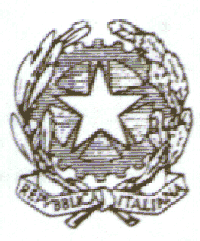 ISTITUTO COMPRENSIVO MESTRE 5 – “Lazzaro Spallanzani”Via Cima D’Asta, 8 – 30174 – Venezia Mestre           Tel. 041/8777070  Peo: veic875005@istruzione.it – Pec: veic875005@pec.istruzione.it www.icspallanzanimestre5.edu.itAlla Dirigente Scolastica dell'I.C. L. Spallanzani In base alle norme sullo snellimento dell’attività amministrativa, come previsto dal D.P.R. 445/2000, consapevoli delle responsabilità cui vanno incontro in caso di dichiarazione/i non corrispondente/i al vero I sottoscritti Cognome e Nomein qualità di 	genitore 	tutore 		affidatario 		M     F Nato/a a		Provincia 		 il           /        /Cittadinanza	italiana 	estera 			e- mail				indicare la nazionalità esteraResidente in		Via		n.	Cognome e Nome in qualità di	genitore 	tutore 	affidatario 		M     F Nato/a a		Provincia		 il          /        /Cittadinanza    italiana 	estera 					 e-mail 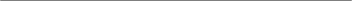 indicare la nazionalità esteraResidente in	Via	n.	CHIEDONO L’ISCRIZIONEdell’alunno/a alla Scuola dell'Infanzia	  Margotti 	  Il Quadrifoglio	per l’anno scolastico 20        /20secondo l'orario ordinario delle attività educative per 40 ore (8.00 – 16.00).Chiedono l'adesione al servizio di accoglienza (a pagamento) tramite l’Associazione ABC di Marghera, che sarà attivato solo a raggiungimento del numero minimo di alunni del plesso o per plessi adiacenti (Quadrifoglio/Goretti)						    SÌ      NO   D I C H I A R A N O che l’alunno/a				C.F.M     F   è nato/a a		Provincia	il         /         /Cittadinanza	italiana  estera indicare la nazionalità esteraè residente in		Via		n.	Proveniente dal nido Recapiti telefonici   Tel. casa 		cell. genitore 1                                            cell. genitore 2 altro recapito                                                                         presso  VACCINAZIONI Siamo consapevoli che l'amministrazione provvederà alla verifica dell'avvenuta vaccinazione tramite l'USSL di competenza, come previsto dalla nota MIUR 1622 del16/08/2017.Altre notizie utili (allergie/farmaci...) Il/la bambino/a viene iscritto/a anche nelle seguenti scuole dell’Infanzia private (in caso di dichiarazioni mendaci ai sensi degli art. 483, 485 e 496 del Codice Penale l’iscrizione verrà annullata d’ufficio)La propria famiglia convivente è composta, oltre all’alunno, da:Fratelli/sorelle frequentanti l'istituto comprensivo Spallanzani (riferito all’anno scolastico per cui si chiede l’iscrizione)Allegati alla domanda di iscrizione 1. Copia certificazioni rilasciate dal competente Servizio ULSS (punto 1 tabella);2. Documentazione rilasciata dalle competenti strutture territoriali e/o dai Servizi Socio – Sanitari (punto 4;3. Opportuna certificazione attestante le situazioni previste (punti 5 a – 5 b –5 d – 5 e); 4. Il punto 5 c può essere autocertificato; 5. Dichiarazione del datore di lavoro dei genitori (punto 6);6. Altro Firme di autocertificazione (ai sensi DPR 445/2000)Venezia, ____________________                                                       Firma dei genitori dichiaranti         	_____________________________________								_____________________________________I sottoscritti dichiarano di essere consapevoli che la scuola può utilizzare i dati contenuti nella presente autocertificazione esclusivamente nell’ambito e per i fini istituzionali della Pubblica Amministrazione (D.L.196/2003 e Reg. Min. 305/2006)Venezia, ____________________		Firma dei genitori dichiaranti _____________________________________   									                                    ____________________________________AL FINE DELL’ATTRIBUZIONE DEL PUNTEGGIO, DICHIARANO ALTRESÌ ai sensi del dal D.P.R. 445/2000 e successive MM. e II., consapevoli delle responsabilità cui vanno incontro in caso di dichiarazione/i non corrispondente/i al veroPer la Scuola dell’Infanzia viene data la precedenza in graduatoria ai bambini di 5 anni compatibilmente con i posti disponibili.Per i bambini di 4 o 3 anni vale la graduatoria. A parità di punteggio hanno la precedenza i bambini nati prima.I neoiscritti anticipatari (nati tra il primo gennaio e il 30 aprile dell’anno successivo a quello di riferimento) vanno in coda alla graduatoriadegli aventi diritto. NOTE:La precedenza assoluta viene confermata per gli alunni con disabilità certificata con residenza nel territorio e viene riconosciuta ai non residenti qualora nello stradario di loro pertinenza manchi una scuola pubblica di riferimento.Stradario Est Terraglio compreso tra via Trezzo e via Ca’ Sagredo equiparato stradario Tintoretto/Margotti. Stradario: Goretti e Quadrifoglio – Tintoretto e Margotti.Le voci 2. e 3. non sono cumulabili.Segnalato dai servizi pubblici competenti.In questo caso al successivo Punto 6. viene considerata l’attività lavorativa di un solo genitore.Dichiarare nome e indirizzo del datore di lavoro.Venezia, ___________________ 			      _____________________________________Firma dei genitori dichiaranti                                                 				                                                                                                _____________________________________NEL CASO DI UNA SOLA FIRMAIl sottoscritto, consapevole delle conseguenze amministrative e penali per chi rilasci dichiarazioni non corrispondenti a verità, ai sensi del DPR 445/2000, dichiara di aver effettuato la scelta/richiesta in osservanza delle disposizioni sulla responsabilità genitoriali di cui agli artt. 316,337 ter e 337 quater c.c., che richiedono il consenso di entrambi i genitori.Data ________________				                  Il Genitore unico firmatario _____________________________MODULO PER L’ESERCIZIO DEL DIRITTO DI SCEGLIERE SE AVVALERSI O NON AVVALERSI DELL’INSEGNAMENTO DELLA RELIGIONE CATTOLICA (C.M. n°188 del 25.5.1989) PER L’ANNO SCOLASTICO  20      - 20Alunno Scuola	SezionePremesso che lo Stato assicura l’insegnamento della religione cattolica nelle scuole di ogni ordine e grado in conformità all’Accordo che apporta modifiche al Concordato Lateranense (art. 9.2), il presente modulo costituisce richiesta dell’autorità scolastica, in ordine all’esercizio del diritto di scegliere se avvalersi o non avvalersi dell’insegnamento della religione cattolica.La scelta operata all’atto dell’iscrizione ha effetto per l’intero anno scolastico cui si riferisce e per i successivi anni di corso in cui sia prevista l’iscrizione d’ufficio, fermo restando, anche nelle modalità di applicazione, il diritto di scegliere ogni anno se avvalersi o non avvalersi della religione cattolica entro il termine delle iscrizioni.  Scelta di avvalersi dell’insegnamento della religione cattolica  Scelta di NON avvalersi dell’insegnamento della religione cattolica La scelta si esercita contrassegnando la voce che interessa.Alla luce delle disposizioni del codice civile in materia di filiazione, la scelta, rientrando nella responsabilità genitoriale, deve essere sempre condivisa dai genitori. Qualora la domanda sia firmata da un solo genitore, si intende che la scelta sia stata comunque condivisa.Venezia, ___________________           	firma dei genitori dichiaranti_____________________________________                                                                	 ____________________________________MODULO PER L’ESERCIZIO DEL DIRITTO DI SCEGLIERE SE AVVALERSI O NON AVVALERSI DELL’INSEGNAMENTO DELLA RELIGIONE CATTOLICA (C.M. n°122 del 9.5.1991) PER L’ANNO SCOLASTICO  20      - 20(La scelta operata all’atto dell’iscrizione ha effetto per l’intero anno scolastico cui si riferisce)	  ATTIVITÀ ALTERNATIVE LUDOCO-ESPRESSIVE 	(deliberate dal Collegio dei Docenti e previste nel P.T.O.F.)	  INGRESSO POSTICIPATO A SCUOLA / USCITA ANTICIPATA DA SCUOLA 	(con conseguente cessazione del dovere di vigilanza dell’Amministrazione e subentro della responsabilità del genitore o di chi esercita la patria potestà)Venezia, ___________________           	    firma dei genitori dichiaranti   ____________________________________                                                                  _____________________________________N.B. I dati rilasciati sono utilizzati dalla scuola nel rispetto delle norme sulla privacy previste dal d.lgs. 196 del 2003 e successive modificazioni e dal Regolamento (UE) 2016/679 del Parlamento europeo e del Consiglio.NEL CASO DI UNA SOLA FIRMAIl sottoscritto, consapevole delle conseguenze amministrative e penali per chi rilasci dichiarazioni non corrispondenti a verità, ai sensi del DPR 445/2000, dichiara di aver effettuato la scelta/richiesta in osservanza delle disposizioni sulla responsabilità genitoriali di cui agli artt. 316,337 ter e 337 quater c.c., che richiedono il consenso di entrambi i genitori.Data ________________				Il genitore unico firmatario _____________________________ISTITUTO COMPRENSIVO MESTRE 5 – “Lazzaro Spallanzani”INFORMATIVA ai sensi dell’art. 13 del Regolamento Europeo 2016/679 e D.L.gs n.101/2018, per il trattamento dei dati personali degli alunni e delle famiglie. Gentile Signore/a,secondo le disposizioni del Decreto Legislativo 30 giugno 2003, n. 196 (“Codice in materia di protezione dei dati personali”) nel seguito indicato sinteticamente come Codice e del Regolamento Europeo 2016/679, nel seguito indicato sinteticamente come Regolamento, il trattamento dei dati personali che riguardano i componenti della sua famiglia sarà improntato ai principi di liceità e trasparenza, a tutela della vostra riservatezza e dei vostri diritti.Le forniamo, quindi, le seguenti informazioni sul trattamento dei dati più sopra menzionati:1.	nel corso del rapporto con la presente Istituzione scolastica, i dati personali verranno trattati dal personale della scuola nell’ambito delle finalità istituzionali, che sono quelle relative all’istruzione ed alla formazione degli alunni e quelle amministrative ad esse strumentali, così come definite dalla normativa vigente.2.	i dati personali definiti come “particolari” (compresi i “dati sensibili” e i “dati giudiziari” indicati dal Codice) e i dati previsti dagli art. 9 e 10 del Regolamento saranno trattati esclusivamente dal personale della scuola, appositamente incaricato, secondo quanto previsto dalle disposizioni di legge e di Regolamento citate al precedente punto 1 e nel rispetto del principio di stretta indispensabilità dei trattamenti. Le ricordiamo che i dati sensibili sono quei dati personali “idonei a rivelare l'origine razziale ed etnica, le convinzioni religiose, filosofiche o di altro genere, le opinioni politiche, l'adesione a partiti, sindacati, associazioni od organizzazioni a carattere religioso, filosofico, politico o sindacale, nonché i dati personali idonei a rivelare lo stato di salute e la vita sessuale”. I dati giudiziari sono quei dati personali idonei a rivelare provvedimenti di cui all'articolo 3, comma 1, lettere da a) a o) e da r) a u), del D.P.R. 14 novembre 2002, n. 313, in materia di casellario giudiziale, di anagrafe delle sanzioni amministrative dipendenti da reato e dei relativi carichi pendenti, o la qualità di imputato o di indagato ai sensi degli articoli 60 e 61 del codice di procedura penale.3.	i dati personali potranno essere comunicati  a soggetti pubblici (quali, ad esempio, ASL, Comune, Provincia, Ufficio scolastico regionale, Ambiti Territoriali, organi di polizia giudiziaria, organi di polizia tributaria, guardia di finanza, magistratura) nei limiti di quanto previsto dalle vigenti disposizioni di legge e di regolamento e degli obblighi conseguenti per codesta istituzione scolastica; i dati relativi agli esiti scolastici degli alunni potranno essere pubblicati mediante affissione pubblica o all’albo della scuola nei limiti delle vigenti disposizioni in materia;4.	i dati personali più sopra evidenziati potranno essere trattati, solo ed esclusivamente per le finalità istituzionali della scuola, anche se raccolti non presso l'Istituzione scolastica ma presso il Ministero dell'Istruzione e le sue articolazioni periferiche, presso altre Amministrazioni dello Stato, presso Regioni e enti locali, presso Enti con cui la scuola coopera in attività e progetti previsti dal Piano Triennale dell'Offerta Formativa;  5.	i dati da Lei forniti potranno essere comunicati a terzi soggetti che forniscono servizi a codesta Istituzione scolastica quali, a titolo esemplificativo, agenzie di viaggio e strutture ricettive (esclusivamente in relazione a gite scolastiche, viaggi d’istruzione e campi scuola), imprese di assicurazione (in relazione a polizze in materia infortunistica), eventuali ditte fornitrici di altri servizi (quali ad esempio servizi di mensa, software gestionali, registro elettronico, servizi digitali, ecc.). La realizzazione di questi trattamenti costituisce una condizione necessaria affinché l’interessato possa usufruire dei relativi servizi; in caso di trattamenti continuativi, le ditte in questione sono nominate responsabili del trattamento, limitatamente ai servizi resi;6.	si fa inoltre presente che è possibile che: foto di lavori e di attività didattiche afferenti ad attività istituzionali della scuola inserite nel Piano triennale dell'Offerta Formativa (quali ad esempio foto relative ad attività di laboratorio, visite guidate, premiazioni, partecipazioni a gare sportive, ecc.) vengano pubblicate sul sito istituzionale e/o sul giornalino della scuola; vengano effettuate durante l'anno foto di classe; vengano effettuate riprese, da parte della scuola, di alcune attività didattiche e istituzionali. In caso di pubblicazione di immagini e/o video sul sito istituzionale il trattamento avrà natura temporanea dal momento che le suddette immagini e video resteranno sul sito solo per il tempo necessario per la finalità cui sono destinati. Nei video e nelle immagini di cui sopra i minori saranno ritratti solo nei momenti “positivi” (secondo la terminologia utilizzata dal Garante per la protezione dei dati personali e dalla Carta di Treviso del 5 ottobre 1990 e successive integrazioni) legati alla vita della scuola: apprendimento, recite scolastiche, competizioni sportive, ecc. In caso di dati raccolti in tali modi, gli incaricati del trattamento sono di volta in volta i docenti, gli assistenti amministrativi, i collaboratori, i gestori interni del sito, gli organizzatori di eventi a tempo di natura didattica. Si ricorda che la responsabilità della pubblicazione in internet, facebook e altro di foto o filmati acquisiti dai genitori in occasione di eventi organizzati dalla scuola (feste, recite, altro) ricade su chi pubblicale foto/filmati.Si fa presente che per ulteriori informazioni e delucidazioni, o per segnalare la volontà di non aderire a determinate iniziative o servizi tra quelli indicati ai punti 4 e 5 del presente documento, è possibile rivolgersi al responsabile interno del trattamento dei dati personali della scuola, indicato al punto 13 del presente atto;7.	ad eccezione di quanto previsto ai punti 5 e 6 del presente documento, il conferimento dei dati richiesti e il conseguente trattamento sono obbligatori, in quanto previsti dalla normativa citata al precedente punto 1; l'eventuale rifiuto a fornire tali dati potrebbe comportare il mancato perfezionamento dell’iscrizione e l’impossibilità di fornire all’alunno tutti i servizi necessari per garantire il suo diritto all’istruzione ed alla formazione; 8.	il trattamento sarà effettuato sia con strumenti cartacei che elettronici, nel rispetto delle misure di sicurezza indicate dal Codice e delle altre individuate ai sensi del Regolamento; i dati verranno conservati secondo le indicazioni delle Regole tecniche in materia di conservazione digitale degli atti definite da AGID e nei tempi e nei modi indicati dalle Linee Guida per le Istituzioni scolastiche e dai Piani di conservazione e scarto degli archivi scolastici definiti dalla Direzione Generale degli Archivi presso il Ministero dei Beni Culturali;9.	i dati sensibili e giudiziari non saranno oggetto di diffusione; tuttavia, alcuni di essi potranno essere comunicati ad altri soggetti pubblici nella misura strettamente indispensabile per svolgere attività istituzionali previste dalle vigenti disposizioni in materia sanitaria, previdenziale, tributaria, giudiziaria e di istruzione, nei limiti previsti dal D.M 305/2006, pubblicato sulla G.U. n°11 del 15-01-07;10.	L’Istituzione scolastica tratta i dati contenuti nei documenti di valutazione e orientamento degli alunni raccolti in documenti di descrizione, certificazione, valutazione delle competenze individuali in formato cartaceo ed elettronico. I dati personali a tal fine raccolti e conservati sono solo quelli strettamente indispensabili per l’assolvimento delle finalità previste dal D. Lgs. 59/2004, in particolare di documentazione dei processi formativi e di orientamento degli alunni. Per tali ragioni, il loro conferimento è obbligatorio, in quanto necessario per perseguire le suddette finalità istituzionali. La compilazione e l’aggiornamento di tali documenti sono operati dal personale interno autorizzato dal Dirigente scolastico, per le finalità sopra indicate;11.	il titolare del trattamento è: Istituto Comprensivo statale di scuola infanzia, primaria e secondaria di 1° grado “L. Spallanzani” via Cima d’Asta,8 – Venezia-Mestre (Ve), c.m. VEIC875005, tel.: 041-8777070, e-mail: veic875005@istruzione.it – pec: veic875005@pec.istruzione.it - web: www.icspallanzanimestre5.edu.it - rappresentata dalla Dirigente Scolastica Antonina Randazzo;12.	il Responsabile della Protezione dei Dati (RPD) è il Sig. Massimo Michieletto (rpd@aemmesystem.it); 13	al Titolare del trattamento o al Responsabile lei potrà rivolgersi senza particolari formalità, per far valere i suoi diritti, così come previsto dall'articolo 7 del Codice (e dagli articoli collegati), e dal Capo III del Regolamento.La Dirigente Scolastica          Prof.ssa Antonina RandazzoIl/i sottoscritto/i 	 genitore	 genitori	 tutoredell’alunno/a __________________________________________________________________________________________classe ________ sez. _______plesso _______________________________________________________________________dichiara/no di aver ricevuto l’informativa ai sensi dell’art. 13 del GDPR.Data ___________							Firma dei Genitori dichiaranti                                           __________________________________________                                                                                              __________________________________________NEL CASO DI UNA SOLA FIRMAIl sottoscritto, consapevole delle conseguenze amministrative e penali per chi rilasci dichiarazioni non corrispondenti a verità, ai sensi del DPR 445/2000, dichiara di aver effettuato la scelta/richiesta in osservanza delle disposizioni sulla responsabilità genitoriali di cui agli artt. 316,337 ter e 337 quater c.c., che richiedono il consenso di entrambi i genitori.Data ________________				Il Genitore unico firmatario _____________________________LIBERATORIA PER LA PUBBLICAZIONE DEL MATERIALE ELABORATOINFORMATIVAAi sensi del Regolamento UE 2016/679 (GDPR), i dati personali che la riguardano (le immagini del figlio/a riprese durante le attività scolastiche ed extrascolastiche programmate dalla scuola) saranno trattati dalla scuola stessa per i soli fini istituzionali, per le seguenti attività:Elaborazione di materiale illustrativo da parte dei singoli alunni, su supporto cartaceo.Elaborazione di materiale illustrativo da parte degli alunni su supporto informatico (presentazioni, testi, ipertesti, opuscoli).Pubblicazione del materiale elaborato in modo informatico sul sito della scuola.La liberatoria ha validità per il ciclo scolastico, ma può essere revocata o modificata su richiesta del genitore.
DICHIARAZIONE DI CONSENSO
I sottoscritti ……………………………………………………………………………………………. genitoridell’alunno/a ……………………….…………………………………………………………………………………..……della sezione …………  A.S. …………………….. presso la sede …………………………………………………….Acconsentono			Non acconsentonoall’utilizzo delle immagini del/della proprio/a figlio/a, per le attività sopra indicate.Venezia, ___________________     				Firma dei Genitori dichiaranti                                           __________________________________________                                                                                            ___________________________________________DICHIARAZIONE PERSONALE DI ACCETTAZIONE E DI CONSENSOIl sottoscritto dichiara:1. di aver preso visione nel sito della scuola www.icspallanzanimestre5.edu.it dell’Informativa sulla Privacy Regolamento Europeo GDPR 2016/679 (area iscrizioni), del patto educativo di corresponsabilità e dei criteri per il versamento del contributo volontario relativo all’ I.C.  ”L. Spallanzani”;2. di essere stato informato dall’Istituto circa il trattamento dei dati personali del proprio figlio ai sensi del Regolamento Europeo GDPR 2016/679;3. di essere a conoscenza che i dati personali dell’alunno, forniti all’atto dell’iscrizione, vengono trattati dalla scuola, nell’ambito dello svolgimento delle funzioni istituzionali, o di attività a esse strumentali, mediante utilizzo di strumenti elettronici e informatici, e sono memorizzati in supporti informatici e cartacei;4. di comunicare tempestivamente le eventuali rettifiche, variazioni e/o integrazioni dei dati in possesso della scuola.Venezia, ___________________ 				Firma dei Genitori dichiaranti                                    					          _________________________________________                                                                                                ___________________________________________N.B. Si richiede la firma di entrambi i genitori.NEL CASO DI UNA SOLA FIRMAIl sottoscritto, consapevole delle conseguenze amministrative e penali per chi rilasci dichiarazioni non corrispondenti a verità, ai sensi del DPR 445/2000, dichiara di aver effettuato la scelta/richiesta in osservanza delle disposizioni sulla responsabilità genitoriali di cui agli artt. 316,337 ter e 337 quater c.c., che richiedono il consenso di entrambi i genitori.Data ________________				                  Il Genitore unico firmatario _____________________________Ai Genitori dei bambini Nuovi Iscritti                                                                                    alle Scuole dell’Infanzia                                                                                 “Margotti“ e “Quadrifoglio“Oggetto: MODALITÀ DI CONFERMA ISCRIZIONE A.S. 2024/2025L’assegnazione delle precedenze, la pubblicazione delle graduatorie e la conferma dell’iscrizione avverrà secondo le seguenti modalità:Le graduatorie saranno pubblicate secondo il seguente calendario: pubblicazione delle graduatorie provvisorie: 23/02/2024pubblicazione delle graduatorie definitive: 01/03/2024Conferme Iscrizioni:I Genitori dei bambini ammessi alla frequenza devono confermare l’iscrizione dal 08/03/2024 al 18/03/2024 tramite l’allegato modello da consegnare all‘ Ufficio di segreteria dell’Istituto Comprensivo “L. Spallanzani “negli orari di apertura al pubblico.La mancata conferma entro i termini previsti comporterà il depennamento dalla graduatoria. I sottoscritti _______________________________________________________________ genitori del bambino/bambina _____________________________________________________________ nato/a a ______________________________________________ il ________________________ C  O  N  F  E  R  M  A  N  Ol’iscrizione alla scuola dell’infanzia __________________________________ per l’a.s. 2024/2025.Venezia _________________                             ________________________________________                                                                          													                              _________________________________________                                                            						      (firma dei genitori o di chi esercita la responsabilità genitoriale) NEL CASO DI UNA SOLA FIRMAIl sottoscritto, consapevole delle conseguenze amministrative e penali per chi rilasci dichiarazioni non corrispondenti a verità, ai sensi del DPR 445/2000, dichiara di aver effettuato la scelta/richiesta in osservanza delle disposizioni sulla responsabilità genitoriali di cui agli artt. 316,337 ter e 337 quater c.c., che richiedono il consenso di entrambi i genitori.Data ________________				                  Il Genitore unico firmatario _____________________________ISTITUTO COMPRENSIVO MESTRE 5 – “Lazzaro Spallanzani”PATTO EDUCATIVO DI CORRESPONSABILITÁScuole dell’infanzia “M. Margotti” e “Il Quadrifoglio”L’azione della Scuola dell’Infanzia è determinante nella formazione dei bambini: valorizza le loro potenzialità, arricchisce la loro personalità all’interno di un sistema di valori enunciato nel Piano dell’Offerta Formativa condiviso con le famiglie, cui compete la scelta dell’iscrizione.La scuola non si limita a garantire un ambiente di apprendimento stimolante, ma si impegna a incoraggiare e sostenere gli alunni in un processo di crescita globale della personalità, attraverso la proposta di atteggiamenti e comportamenti positivi e coerenti, confidando nel confronto collaborativo con i genitori, ai quali sono destinati momenti di dialogo, incontri e scambi di esperienze.È irrinunciabile stabilire un patto di alleanza educativa con le famiglie dei nostri alunni per favorire modelli di comportamento coerenti con le comuni regole di convivenza sociale, ispirati al convincimento che la libertà individuale si conquista e si realizza nell’adempimento dei propri doveri e nel rispetto dei diritti dell’altro.Ai genitori chiediamo dunque di condividere un’azione educativa ispirata alla collaborazione, nel pieno rispetto dei diversi ruoli e delle responsabilità che contraddistinguono la comunità scolastica e la famiglia.Il patto formativo è l’accordo che le varie componenti scolastiche si impegnano a rispettare per garantire il benessere comune, i diritti del bambino e lo svolgimento dell’azione formativa affidata.La Dirigente Scolastica si impegna a:garantire e favorire l'attuazione dell'Offerta Formativa, ponendo alunni, genitori, docenti e personale non docente nella condizione di esprimere al meglio il loro ruolo;garantire a ogni componente scolastica la possibilità di esprimere e valorizzare le proprie potenzialità;garantire e favorire il dialogo, la collaborazione e il rispetto tra le diverse componenti della comunità scolastica.LA DIRIGENTE SCOLASTICAProf.ssa Antonina RandazzoDal D.P.R. 21 novembre 2007, N. 235 - Art. 3 - Patto educativo di corresponsabilità e giornata della scuolaContestualmente all'iscrizione alla singola istituzione scolastica, è richiesta la sottoscrizione da parte dei genitori e degli studenti di un Patto educativo di corresponsabilità, finalizzato a definire in maniera dettagliata e condivisa diritti e doveri nel rapporto tra istituzione scolastica autonoma, studenti e famiglie.I singoli regolamenti di istituto disciplinano le procedure di sottoscrizione nonché di elaborazione e revisione condivisa del patto di cui al comma 1.Nell'ambito delle prime due settimane di inizio delle attività didattiche, ciascuna istituzione scolastica pone in essere le iniziative più idonee per le opportune attività di accoglienza dei nuovi studenti, per la presentazione e la condivisione dello statuto delle studentesse e degli studenti, del piano dell'offerta formativa, dei regolamenti di istituto e del patto educativo di corresponsabilità.Alunno: ________________________________________________________Plesso _________________Sez.: ___________Firma dei genitori 						Firma degli insegnantiCognome Nome ___________________________		______________________________Firma ___________________________________		______________________________Cognome Nome ___________________________		______________________________Firma ___________________________________		______________________________Venezia – Mestre, ____________________Nome e cognomeLuogo e data di nascitaGrado di parentela(padre, madre, fratello, sorella...)Nome e cognomeScuola/plessoClasseSezioneN°PUNTISINOVERIFICA UFFICIO1ALUNNI CON DISABILITA’ CERTIFICATA (1)PREC.ASSOL.2RESIDENZA ALL’INTERNO DELLO STRADARIO (2) (il punteggio viene considerato solo se l’alunno è residente con chi esercita la responsabilità genitoriale)53SEDE LAVORATIVA DI UNO DEI GENITORI ALL’INTERNO DELLO STRADARIO (3)indicare la Sede: 34SITUAZIONE DI PARTICOLARE DISAGIO PSICO – SOCIO – ECONOMICO – AMBIENTALE (4)55SITUAZIONE FAMILIARE PARTICOLARE (allegare certificazioni adeguate in riservato al Dirigente Scolastico)5a) DECESSO DI ENTRAMBI I GENITORI55b) INTERDIZIONE DELLA RESPONSABILITA’ GENITORIALE DI ENTRAMBI I GENITORI45c) DECESSO DI UN GENITORE45d) ALUNNI CON GENITORI SEPARATI (5)35e) PRESENZA DI UN DISABILE NEL GRUPPO FAMILIARE DI CONVIVENZA (se certificato)36GENITORI LAVORATORI (6)(per ciascun genitore con attività lavorativa)6Denominazione Ditta                                                                                   genitore 1 Indirizzo                                                                                  Email  tel.                                                      Fax16Denominazione Ditta                                                                                   genitore 2Indirizzo                                                                                  Email tel.                                                      Fax 17FRATELLI/SORELLE PRESENTI NEL GRUPPO FAMILIARE (riferito all’a.s. per cui si chiede l’iscrizione): per ogni fratello (fino al terzo anno della Scuola Secondaria di primo grado)18FRATELLI/SORELLE FREQUENTANTI (riferito all’a.s. per cui si chiede l’iscrizione):8lo stesso plesso dello stesso ordine di scuola 38due diversi ordini di scuola dell'Istituto Comprensivo Mestre 5 - residenti nello stradario28due diversi ordini di scuola dell'Istituto Comprensivo Mestre 5 - non residenti nello stradario1I DIRITTII DIRITTII DIRITTII DIRITTIALUNNOFAMIGLIASCUOLA-DOCENTISCUOLA-ATAEssere seguito nel lavoro rispettando tempi e ritmi individuali nello svolgimento delle attività.Essere rispettato come persona dagli altri coetanei e dagli adulti che si occupano di lui.Avere incontri con gli insegnanti nei tempi programmatiEssere adeguatamenteinformata sull’andamento educativo-didattico- disciplinare dei proprifigli, sull’organizzazione scolastica e sull’Offerta Formativa nei modi e nei tempi previsti.Essere tutelata rispetto alle norme sulla privacy.Esprimere liberamente le  proprie opinioni nel rispetto delle Istituzioni.Scegliere, attraverso la programmazione, metodi e  strategie da adottare al fine di migliorare la motivazioneall’apprendimento.Proporre ed organizzare le  opportunità educative e didattiche nel rispetto della libertà individuale di ogni docente.Essere informati tempestivamente su tutte le materie riguardanti il personale.Lavorare in un ambiente in cui vengano rispettate e valorizzate le competenze professionali.Lavorare in un ambiente sereno e collaborativo nel  rispetto delle funzioni e delle competenze individuali.Diritto alla formazione.Essere informati tempestivamente su tutte le materie riguardanti il personale.I DOVERI: MI IMPEGNO A …I DOVERI: MI IMPEGNO A …I DOVERI: MI IMPEGNO A …I DOVERI: MI IMPEGNO A …I DOVERI: MI IMPEGNO A …ALUNNOFAMIGLIA SCUOLA-DOCENTI SCUOLA-ATA PARTECIPAZIONERispettare le regole di comportamento stabilite insieme.Tenere un comportamentocorretto e rispettoso nei confronti delle persone e dell’ambiente.Collaborare e aiutare i compagni.Ascoltare l’insegnante e svolgere il lavoro assegnato con impegno.Partecipare alla vita scolastica del figlio/a e ai momenti di incontro della scuola.Instaurare un dialogo costruttivo ecorretto con i docenti, rispettando la loro libertà di insegnamento e la loro competenza professionale.Mantenere rapporti corretti con tutto il personale della scuola.Rispettare la privacy per comunicazioni riguardanti i bambini.Rispettare l’organizzazione scolastica, in particolare l’orario di entrata e di uscita dei bambini.Evitare di sostare a scuola per tempi prolungati.Rispettare la salute del bambino.Creare un clima sereno e corretto per favorire la maturazione dei comportamenti e dei valori.Difendere la sicurezza dei bambiniattraverso un’adeguata sorveglianza in tutti i momenti della giornata scolastica.Controllare la frequenza scolastica.Contattare le famiglie in caso di problemi di comportamento, puntualità, frequenza.Promuovere lo sviluppo personale del bambino attraverso molteplici attività didattiche, favorendo il benessere e lo sviluppo di nuove capacità.Accogliere con cortesia.Garantire la vigilanza agli ingressi delle scuole, nei servizi, nei saloni.Dare adeguate informazioni inerenti al servizio (mensa, trasporto, funzionamento della segreteria …).Collaborare con gli insegnanti al buon funzionamento e alla costruzione di un clima sereno nel rispetto dei propri ruoli.Garantire la pulizia degli spazi assegnati.Da parte del personale di segreteria fornire efficienza e qualità nel servizio rispettando l’esigenza dell’utenza e di tutte le altre componenti della scuola.Collaborare nella diffusione delle informazioni e nella gestione del materiale.ALUNNOFAMIGLIASCUOLA-DOCENTISCUOLA-ATACOMPORTAMENTO EDUCATVORispettare le regole della scuola.Rispettare gli spazi e i materiali scolastici.Collaborare perl’educazione e il rispetto delle regole della vita comunitaria.Giustificare eventuali assenze e/o ritardi.Educare, vigilare, fornire modelli educativi positivi per il benesseredell’individuo nellacomunità.Educare, vigilare, fornire modelli educativi positivi per il benesseredell’individuo nellacomunità.AVVISILeggere le comunicazioni scuola famiglia (cartacee o su web).Comunicare e/o consegnare tempestivamente gli avvisiControllare l’avvenuta presa visione alla data stabilita.MATERIALIRispettare il materiale scolastico in prestito (libri).Non portare a scuola giochi da casa.Verificare che il materiale scolastico occorrente (cambio, accessori per il pasto) sia stato predisposto e risulti idoneo.Concordare con idocenti l’opportunità di utilizzare giochi e materiali provenienti da casa.Educare gli alunniall’uso corretto dei materiali della scuola evitando sprechi.